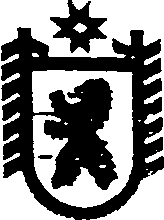 Республика КарелияСовет Чернопорожского сельского поселенияXLIII заседание    III созываРЕШЕНИЕот 24 августа 2017 года  № 115п. Черный ПорогО внесении изменений в Правила землепользования и застройки Чернопорожского сельского поселения          Рассмотрев обращение  Главы Чернопорожского сельского поселения Потапова С.А. по рассмотрению заявления Гуляева П.В., и на основании рекомендаций публичного слушания, проведенного 24 августа 2017 года, в соответствии со статьями 33, 35  Градостроительного кодекса Российской Федерации, и в соответствии с ч. 4 ст.7  Федерального закона  от 06.10.2003 г. № 131 ФЗ «Об общих принципах организации местного самоуправления в Российской Федерации», Совет Чернопорожского сельского поселения  р е ш и л:           1.Внести в Правила землепользования и застройки Чернопорожского сельского поселения, утвержденные решением Совета Чернопорожского сельского поселения II созыва от 22 .07. 2013 года № 88, следующие изменения:           1.1.В главе 3 части 2 «ВИДЫ РАЗРЕШЕННОГО ИСПОЛЬЗОВАНИЯ ЗЕМЕЛЬНЫХ  УЧАСТКОВ И ОБЪЕКТОВ КАПИТАЛЬНОГО СТРОИТЕЛЬСТВА, ПРЕДЕЛЬНЫЕ РАЗМЕРЫ ЗЕМЕЛЬНЫХ УЧАСТКОВ И ПРЕДЕЛЬНЫЕ ПАРАМЕТРЫ РАЗРЕШЕННОГО СТРОИТЕЛЬСТВА, РЕКОНСТРУКЦИИ ОБЪЕКТОВ КАПИТАЛЬНОГО СТРОИТЕЛЬСТВА ПО ТЕРРИТОРИАЛЬНЫМ  ЗОНАМ» в разделе 1, пункта 1.1 «Зона индивидуальной жилой застройки (Ж-1) в п/п.А таблицы «Основные и условно разрешенные виды использования земельных участков и объектов капитального строительства» исключить слова « с возможностью содержания птицы и скота»             2.Обнародовать настоящее решение путем  размещения официального текста настоящего решения в информационно-телекоммуникационной сети «Интернет» на                         официальном сайте администрации Чернопорожского сельского поселения http://home.onego.ru/~segadmin/omsu_selo_cherny_porog.htm.Председатель Совета Чернопорожского сельского поселения:                                        М.В. Жидкова.                               Глава Чернопорожского сельского поселения:					  С.А. Потапов.                                                             .                             Разослать: в дело, прокуратура, 